Name  						  	Date  			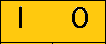 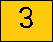 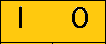 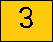 Name  						  	Date  			Name  						  	Date  			